1.   UYGULAMALARGenel Esaslar“Enteral Nütrisyon” ve “Total Parenteral Nütrisyon” oncesi “Doktor Direktifleri”alınır.Enteral ve Total Parenteral Nütrisyon ihtiyacıservise yatan hastanınmalnutrisyon degerlendirilmesinden sonra “Nütrisyon Destek Ekibi” tarafından belirlenir.Parenteral nütrisyon izin santral ven kateteri gerekir. Santral Ven kateterinin takılmadıgı/takılamadigi durumlarda (IV) perifer yolukullanılır.Enteral nutrisyon izin gastrointestinal traktus’a konulacak sondagerekir.Nütrisyon turu ve uygulama yolu ile ilgili hasta/hasta yakınlarına diyetisyen / doktor tarafından ayrıntılıbilgi verilir ve olasıkomplikasyonlar hakkındaaydınlatılır.Bu esaslar yenidogan hastalar izin geçerli degi1dir.Yenidogan nütrisyon degerlendirme ve uygulamalari  yenidogan  yogun bakim standartlari/prosedurleri dogrultusundayapılır.İşleyişServis hemşiresi  tarafından  beslenme degerlendirmesiyapilir.Hastanin nütrisyon durumu izin “Subjektif Global Degerlendirme” yapılarak malnütrisyonaraştırılır.Malnütrisyon yok ise;İleri bir işlemyapılmaz.Yogun bakim doktorlari nutrisyon destek ekibi ile birlikte koordineli çalışır. Nütrisyon  Ekibinin YapisiNütrisyon Ekibi;Genel Yogun BakımDoktoruHemşireDiyetisyenlerEczaciDahili, Cerrahive Çocuk uzmanlarından  birer tanedoktor.Dahili,Cerrahi,ÇocukveGenelYogunBakimhekimleribranşunvanlarınagöre görevlendirildiklerinden dolayi bu branşlarda çalışanhekim bu ekiptegörevlendirilir.Nutrisyon  Ekibinin GörevleriHastaneye çeşitlipatolojileri nedeniyle yatmiş olanhastalarda malnutrisyon ya da malnütrisyonriski tespit edildikten sonra bu hastalara nütrisyon plantoluşturmak,Hekimler branş ünvanlarına göre görevlendirildiklerinden dolayı bu branşlarda çalışan hekim bu ekipte görevlendirilir.4.EKİBİN TOPLANMA SÜRESİ: YILDA 4 DEFA (3AYDA BİR)TARİHİ İTİBARİYLE NÜTRİSYON DESTEK EKİBİNDE YER ALAN KİŞİLER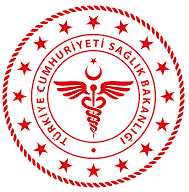 NÜTRİSYON DESTEK EKİBİNÜTRİSYON DESTEK EKİBİNÜTRİSYON DESTEK EKİBİ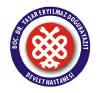 DÖK.NO:KY.HB.01YAY.TAR.10.2017REV.NO:00REV.TAR: -SAYFA:1/2   NÜTRİSYON DESTEK EKİBİ   NÜTRİSYON DESTEK EKİBİ   NÜTRİSYON DESTEK EKİBİDÖK.NO:KY.HB.01YAY.TAR.10.2017REV.NO:00REV.TAR: -SAYFA:1/2GÖREVİ/ÜNVANIADI SOYADI                                İMZA1BaşhekimHasan BALABAN2Başhekim YardımcısıMehmet ALACA3Dahili branş UzmanıDuygu ŞAHİN4Cerrahi brans Uzmanıİdris AKÇAY5Genel Yoğun Bakım DoktoruBetül DENİZLİ6Genel Yoğun Bakım sor.HemşiresiSonay GÜCESAN EMİRHANOĞLU7Pediatri UzmanıBegüm MURT8Pediatri servis HemşiresiAyşe UÇAR9EczacıYunus ERTAŞ10DiyetisyenSeyit YAVUZ11DiyetisyenHülya Ezgi GENÇOĞLU12DiyetisyenÖzlem SONKAYA13Hemşire Dahiliye (Palyatif birim sorumlusu)Ebru CENİKLİ14Kalite DirektörüHayrettin TEYFUR